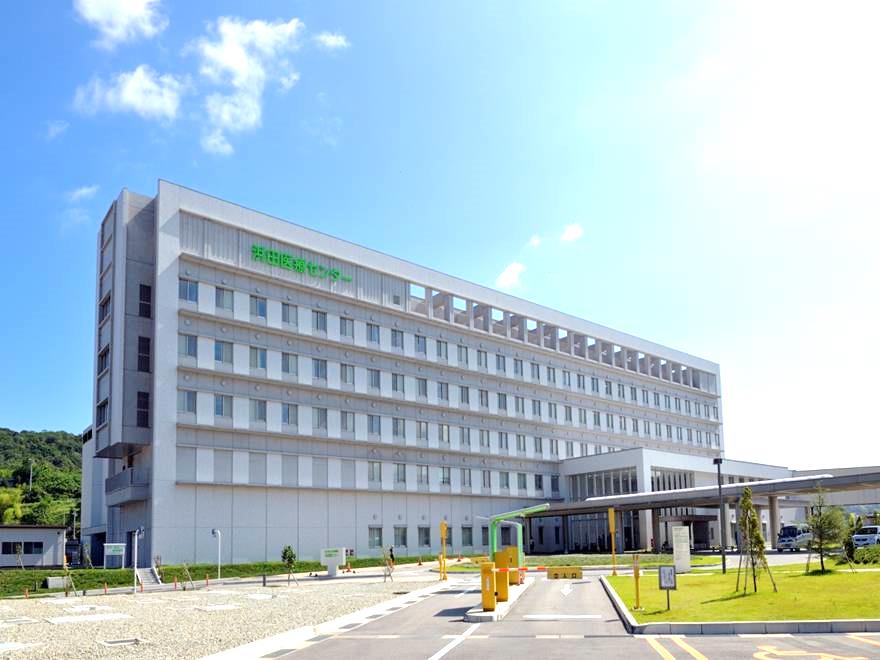 対象者：看護学生（学年は問いません）及び既卒の看護師・助産師の方実施日：随時受け付けます。　　　　　希望日で調整いたしますが、都合により希望に添えない場合があります。所要時間：約２時間　【WEB対応可】内　　容：１）病院概要・看護の概要・院内教育の概要新人教育・新人支援体制の詳細労働条件・福利厚生、看護師宿舎の説明２）病院見学（病棟、救命救急センター、救急外来、緩和ケアなど）感染状況により、開催、内容についてご相談させていただく場合があります。申込方法：1)電話での申込み　　　　 　  Tel：0855-25-0505(代表)　担当　副看護部長まで（電話受付対応時間：平日　8時30分～17時15分）　　　　　 2)郵送またはメール、FAXでの申込み別紙「病院見学申込書」に記入のうえ、下記までお申し込みください。後日担当者より連絡します。※　申し込みは病院希望日の2週間前までにお願いします。〒697-8511　島根県浜田市浅井町777-12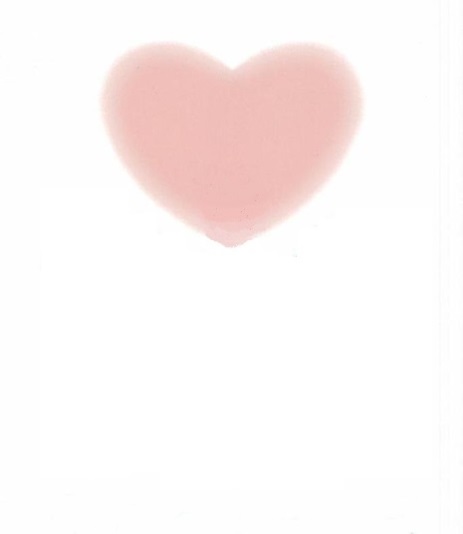 独立行政法人国立病院機構　浜田医療センター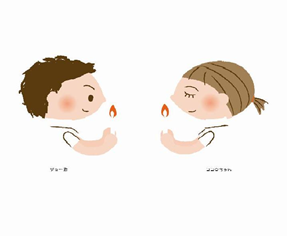 Tel：0855-25-0505（代表）Fax：0855-28-7070（代表）E-mail：503-kango@mail. hosp. go. jp担当者：副看護部長病院見学申込書申込日：令和　　　年　　　月　　　日フリガナ年齢年齢性別氏　　名　　　　歳　　　　歳男 ・ 女在籍学校名または卒業学校名（　　　）年生（　　　）年生在籍学校名または卒業学校名（　　　）年　卒業（　　　）年　卒業連絡先住所〒　　　　-Tel：　　　　　-　　　　　-　　　　　（常時連絡ができる番号）〒　　　　-Tel：　　　　　-　　　　　-　　　　　（常時連絡ができる番号）〒　　　　-Tel：　　　　　-　　　　　-　　　　　（常時連絡ができる番号）〒　　　　-Tel：　　　　　-　　　　　-　　　　　（常時連絡ができる番号）E-mailアドレス　　　　　　　　　　　　　　　　　　　（可能な方のみ記載）　　　　　　　　　　　　　　　　　　　（可能な方のみ記載）　　　　　　　　　　　　　　　　　　　（可能な方のみ記載）　　　　　　　　　　　　　　　　　　　（可能な方のみ記載）実施希望日令和　　　年　　　月　　　日　令和　　　年　　　月　　　日　令和　　　年　　　月　　　日　令和　　　年　　　月　　　日　その他希望事項などありましたら、ご記入ください。希望事項などありましたら、ご記入ください。希望事項などありましたら、ご記入ください。希望事項などありましたら、ご記入ください。